AGENDA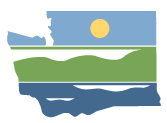 WRIA 12 Watershed Restoration and EnhancementCommittee MeetingJune 12, 2019 | 12:30 p.m. – 3:30 pmLocationUniversity Place Public Library3609 Market Place W.Suite 100, University PlaceCommittee ChairRebecca Brown Rebecca.brown@ecy.wa.govHandoutsAgendaProjection MethodDiscussion GuideMapsWelcome, Introductions, and Standing Business12:30 p.m. | 20 minutes |Facilitator and Chair| Request for ApprovalAgenda reviewMay meeting summary approvalCommittee Updates and AnnouncementsPublic Comment12:50 p.m. | 5 minutes | Facilitator Ex Officio12:55 p.m. | 10 minutes | Facilitator | Request for ApprovalSite Visit Ideas1:05 p.m. | 25 minutes | Chair, Facilitator | DiscussionCommittee members brainstorm ideas for potential site visits in August and November.Plan Considerations1:30 p.m. | 45 minutes | Lisa Dally-Wilson | PresentationReview of basic planning steps and considerations based on WRIA 11 experience.10 Minute BreakPE Well Use Projections2:25 p.m. | 30 minutes | Chair, Technical Workgroup |Discussion, Request for ApprovalSettle on PE well use projection methods.Subbasins2:55 p.m. | 30 minutes | Facilitator, Chair | DiscussionDiscuss subbasin needs and review options.Next Steps and Adjournment	Next meeting: August 14, 2019, from 12:30 pm – 4 pm Location: TBD